Arbetsplan för: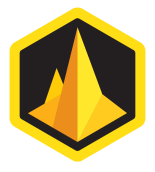 (Namn på cirkel)___________________________________________________________________Cirkelns arbetsplan ska vara till hjälp för att strukturera ert gemensamma arbete. Försök att tillsammans se över formuleringen, och hur den eventuellt skiljer sig från hur ni har tänkt gå tillväga. Gör ändringar som ni finner lämpliga.Målgrupp:Deltagarna bör vara 20+ år och medlemmar i föreningen Armagedon som står som anordnare. Vid sidan om detta är cirkeln öppen för intresserade och de som finner nytta av deltagande.Målet med cirkeln?
Målet med cirkeln är att bredda intresset och kunskapen kring diorama- och terrängbyggande. Detta inkluderar studerande av historisk och/eller populärkulturell koppling till det som ämnas skapas. Beroende på deltagarnas önskemål så skall denna klara av byggandet av enklare terräng, så som skog, vägar, och byggnader, till mer avancerade pjäser som till exempelvis existerande borgar från medeltiden i enhetlig skala. Vilken litteratur eller material skall vi använda?Det är främst cirkelledaren som för med sig kunskaper, genom egen erfarenhet, till gruppen. Men då arbetsmetoderna inom ämnet är så pass breda så lämpar sig ett också ett bredare informationsutbyte inom gruppen. Vid behov kan Internet eller literratur som behandlar historia, modellbygge och målning inkluderas.Hur ska vi arbeta inom gruppen? Innehåll och arbetssätt:Föreningen Armagedon tillhandahåller gruppen de verktyg som behövs för att utöva aktiviteten. Förbrukningsvaror är dock något som gruppen själva ser över. Gruppen sätter sedan upp ett gemensamt mål, så som tillexempelvis färdigställandet av terräng och byggnader skalenligt med en by i Frankrike. När målet är uppnått, vilket inkluderar bildstudier, historisk tolkning och målning, så tar gruppen med sig sina erfarenheter i bestämmandet av ett nytt tema.